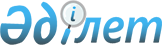 Мақтаарал ауданының пробация қызметінің есебінде тұрған адамдарды, бас бостандығынан айыру орындарынан босатылған адамдарды және ата-анасынан кәмелеттік жасқа толғанға дейін айырылған немесе ата-анасының қамқорлығынсыз қалған, білім беру ұйымдарының түлектері болып табылатын жастар қатарындағы азаматтарды, жұмысқа орналастыру үшін жұмыс орындарына 2023 жылға квоталар белгілеу туралы
					
			Күшін жойған
			
			
		
					Түркістан облысы Мақтаарал ауданы әкiмдiгiнiң 2022 жылғы 25 қарашадағы № 703 қаулысы. Күші жойылды - Түркістан облысы Мақтаарал ауданы әкiмдiгiнiң 2023 жылғы 16 қазандағы № 573 қаулысымен
      Ескерту. Күші жойылды - Түркістан облысы Мақтаарал ауданы әкiмдiгiнiң 16.10.2023 № 573 (алғашқы ресми жарияланған күнінен кейін күнтізбелік он күн өткен соң қолданысқа енгізіледі) қаулысымен.
      Қазақстан Республикасының Еңбек кодексінің 18-бабының 7) тармақшасы және 26-бабы 2-тармағы 3) тармақшасын Қазақстан Республикасының Қылмыстық-атқару кодексінің 18- бабының 1-тармағының 2) тармақшасына, "Қазақстан Республикасындағы жергілікті мемлекеттік басқару және өзін-өзі басқару туралы" Қазақстан Республикасы Заңының 31-бабының 2-тармағына және "Халықты жұмыспен қамту туралы" Қазақстан Республикасы Заңының 9-бабының 7), 8), 9) тармақшаларына сәйкес, Мақтаарал ауданы әкімдігі ҚАУЛЫ ЕТЕДІ:
      1. Пробация қызметінің есебінде тұрған адамдарды жұмысқа орналастыру үшін жұмыс орындарының квотасы 1-қосымшаға сәйкес белгіленсін.
      2. Бас бостандығынан айыру орындарынан босатылған адамдарды жұмысқа орналастыру үшін жұмыс орындарының квотасы 2-қосымшаға сәйкес белгіленсін.
      3. Ата-анасынан кәмелеттік жасқа толғанға дейін айырылған немесе ата-анасының қамқорлығынсыз қалған, білім беру ұйымдарының түлектері болып табылатын жастар қатарындағы азаматтарды жұмысқа орналастыру үшін жұмыс орындарының квотасы 3-қосымшаға сәйкес белгіленсін.
      4. Осы қаулының орындалуын бақылау аудан әкімінің орынбасары А.К. Ешанкуловаға жүктелсін.
      5. Осы қаулы оның алғашқы ресми жарияланған күнінен кейін күнтізбелік он күн өткен соң қолданысқа енгізіледі. Пробация қызметінің есебінде тұрған адамдарды жұмысқа оналастыру үшін жұмыс орындары квотасы белгіленетін Мақтаарал ауданы ұйымдарының тізімі Бас бостандығынан айыру орындарынан босатылған адамдарды жұмысқа орналастыру үшін жұмыс орындары квотасы белгіленетін Мақтаарал ауданы ұйымдарының тізімі Ата-анасынан кәмелеттік жасқа толғанға дейін айырылған немесе ата-анасының қамқорлығынсыз қалған, білім беру ұйымдарының түлектері болып табылатын жастар қатарындағы азаматтарды жұмысқа орналастыру үшін жұмыс орындары квотасы белгіленетін Мақтаарал ауданы ұйымдарының тізімі
					© 2012. Қазақстан Республикасы Әділет министрлігінің «Қазақстан Республикасының Заңнама және құқықтық ақпарат институты» ШЖҚ РМК
				
      Аудан әкімі

Б. Асанов
Мақтаарал ауданы әкімдігінің 
"___" 2023 жылғы №____қаулысына
1-қосымша
№ 
Ұйыматауы
Жұмыскерлердің тізімдік саны
Квотаның мөлшері (% жұмыскерлердің тізімдік саны)
Пробация қызметінің есебінде тұрған адамдар үшін жұмыс орындарының саны
1.
"Мақтаарал ауданының жұмыспен қамту және әлеуметтік бағдарламалар бөлімі" мемлекеттік мекемесі
36
2,0%
1
2.
Мақтаарал ауданы әкімдігінің "Халықты жұмыспен қамту орталығы" коммуналдық мемлекеттік мекемесі
48
2,3%
1
Барлығы
84
2Мақтаарал ауданы әкімдігінің
"___" 2023 жылғы №___қаулысына
2-қосымша
№ 
Ұйыматауы
Жұмыскерлердіңтізімдік саны
Квотаның мөлшері (% жұмыскерлердің тізімдік саны)
Бас бостандығынан айыру орындарынан босатылған адамдар үшін жұмыс орындарының саны
1.
"Мақтаарал ауданының жұмыспен қамту және әлеуметтік бағдарламалар бөлімі" мемлекеттік мекемесі
36
2,0%
1
2.
Мақтаарал ауданы әкімдігінің "Халықты жұмыспен қамту орталығы" коммуналдық мемлекеттік мекемесі
48
2,3%
1
Барлығы
84
2Мақтаарал ауданы әкімдігінің 
"___" 2023 жылғы №____қаулысына
3-қосымша
№
Ұйым атауы
Жұмыскерлердің тізімдік саны
Квотаның мөлшері (% жұмыскерлердің тізімдік саны)
Ата-анасынан кәмелеттік жасқа толғанға дейін айырылған немесе ата-анасының қамқорлығынсыз қалған, білім беру ұйымдарының түлектері болыпта былатын, жастар қатарындағы азаматтар үшін жұмыс орындарының саны
1.
"Мақтаарал ауданының жұмыспен қамту және әлеуметтік бағдарламалар бөлімі" мемлекеттік мекемесі
36
2,0%
1
2.
Мақтаарал ауданы әкімдігінің "Халықты жұмыспен қамту орталығы" коммуналдық мемлекеттік мекемесі
48
2,3%
1
Барлығы
84
2